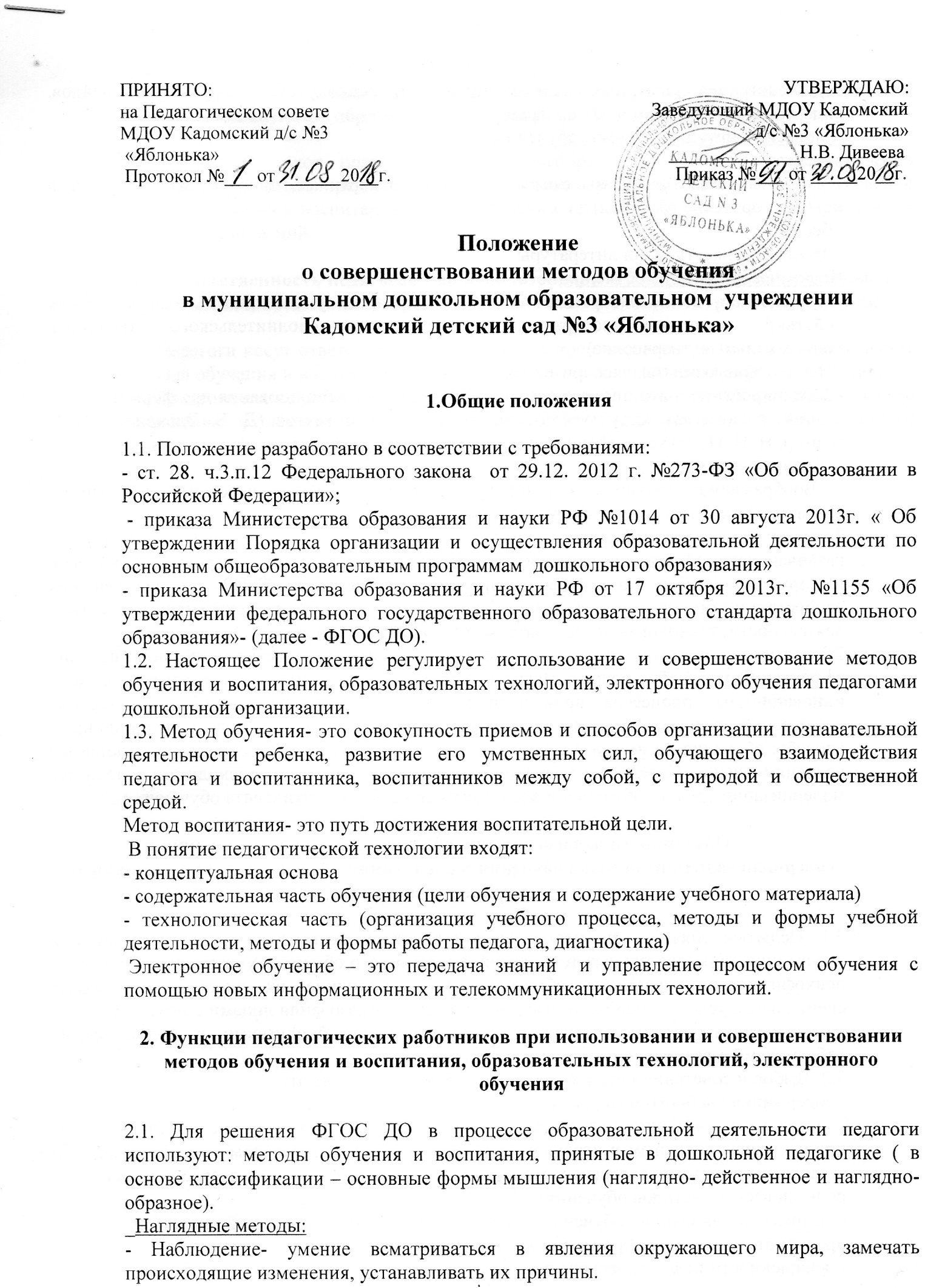 - Демонстрация наглядных пособий (предметов, репродукций, диафильмов, слайдов, видеозаписей, компьютерных программ) Словесные методы и приемы обучения:- рассказ педагога- рассказы детей (пересказы сказок, рассказы по картинам, о предметах, из детского опыта, творческие рассказы)- беседа- чтение художественной литературыПрактические методы обучения:- упражнение- это многократное повторение ребенком умственных или практических действий заданного содержания (подражательно-исполнительского характера, конструктивные, творческие). - Элементарные опыты, экспериментирование. - Моделирование – это процесс создания моделей и их использования для формирования знаний о свойствах, структуре, отношениях, связях объектов (Д. Б. Эльконин, Л. А. Венгер, Н. Н. Подъяков).  Игровые методы и приёмы обучения: - Дидактическая игра - Воображаемая ситуация в развернутом виде: с ролями, игровыми действиями, соответствующим игровым оборудованием. Технологии,  применяемые в системе дошкольного образования:  технологии развивающего обучения;  технологии проблемного обучения;  игровые технологии информационно-коммуникативные технологии;  технологии «ТРИЗ» (теория решения изобретательских задач);  здоровьесберегающие технологии; технологии проектной деятельности; технология исследовательской деятельности и т.д. 2.2. Совершенствование и использование новых методик и технологий, повышающих эффективность учебно-воспитательного процесса педагогами осуществляется в ходе инновационных процессов, происходящих на современном этапе развития общества, которые предъявляют и новые требования к образованию, поскольку традиционные способы обучения не всегда в состоянии обеспечить подготовку ребёнка к меняющимся условиям жизни. Совершенствование методик и технологий происходит и в процессе модернизации средств обучения и воспитания, изменения контингента обучающихся. 3. Обязанности педагогических работников при использовании и совершенствовании методов обучения и воспитания, образовательных технологий, электронного обучения3.1. Педагоги обязаны при использовании и совершенствовании методов обучения и воспитания, образовательных технологий, электронного обучения учитывать особенности психофизического развития обучающихся и состояние их здоровья, соблюдать специальные условия, необходимые для получения образования лицами с ограниченными возможностями здоровья, взаимодействовать при необходимости с медицинскими работниками, организациями. 3.2. Выбор и сочетание методов и приемов обучения зависит от: - содержания учебного материала; - возрастных особенностей детей (в младшем дошкольном возрасте ведущая роль принадлежит наглядным и игровым методам; в среднем дошкольном возрасте возрастает роль практических и словесных методов; в старшем дошкольном возрасте повышается роль словесных методов обучения); - формы организации обучения (воспитатель выбирает ведущий метод и к нему предусматривает разнообразные приемы); - оснащенности педагогического процесса; - личности воспитателя. 4. Права педагогов на выбор использования и совершенствования методов обучения и воспитания, образовательных технологий, электронного обучения4.1. Педагоги имеют право на свободу выбора и использования педагогически обоснованных форм, средств, методов обучения и воспитания; совершенствование методов обучения и воспитания, образовательных технологий, электронного обучения; во внедрение инноваций. 5. Ответственность педагогов при использовании и совершенствовании методов обучения и воспитания, образовательных технологий, электронного обучения5.1. Педагоги несут ответственность за эффективное использование и совершенствование методов обучения и воспитания, образовательных технологий, электронного обучения; 5.2. Педагогические работники несут ответственность за неисполнение или ненадлежащее исполнение возложенных на них обязанностей в порядке и в случаях, которые установлены федеральными законами.